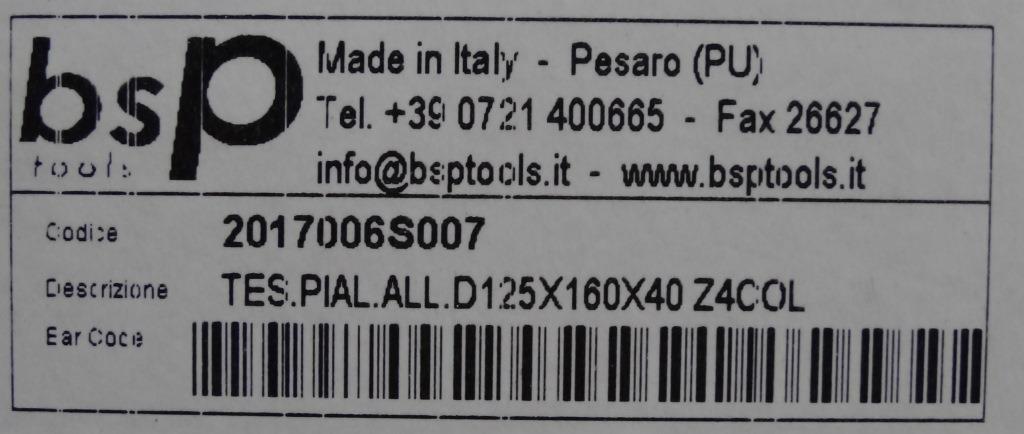 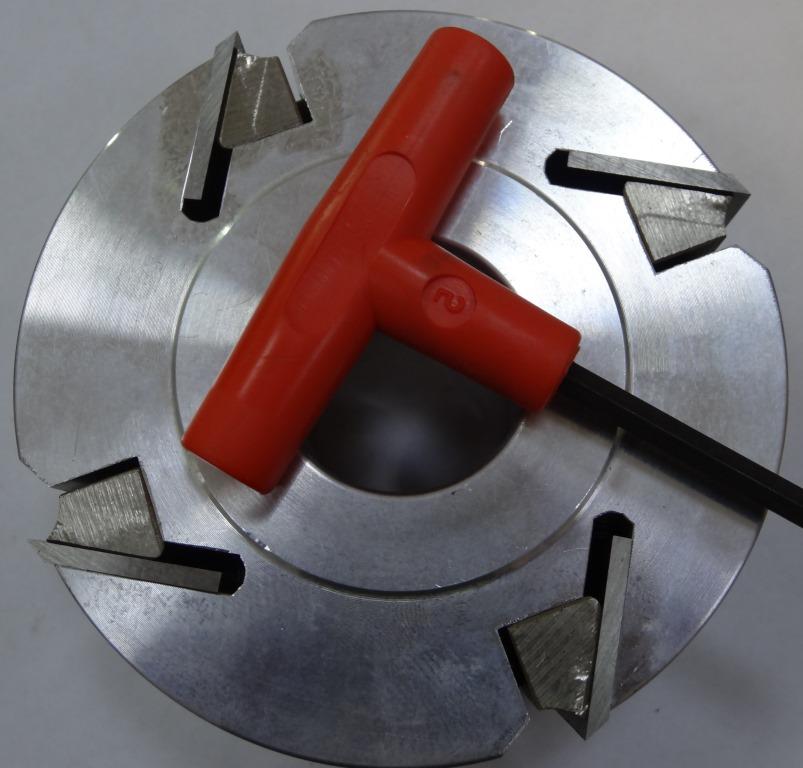 Код из 1САртикулНаименоваие/ Бренд/ПоставщикТехнические характеристикиГабаритыД*Ш*В,ммМасса,грМатериалМесто установки/НазначениеF00256122017006S007Ножевая головка строгальная легк. 125*160*40 Z=4 (BSP)125*160*40 Z=46000металл4-х сторонние станки  /производство погонажных изделийF00256122017006S007125*160*40 Z=46000металл4-х сторонние станки  /производство погонажных изделийF00256122017006S007     BSP125*160*40 Z=46000металл4-х сторонние станки  /производство погонажных изделий